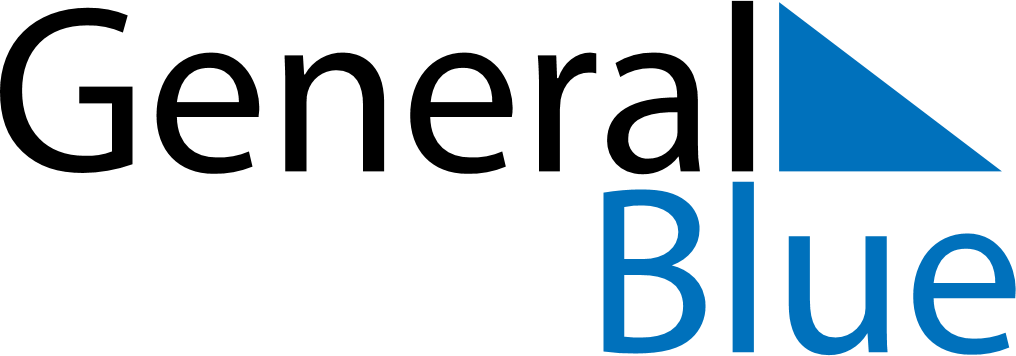 January 2026January 2026January 2026AlbaniaAlbaniaSUNMONTUEWEDTHUFRISAT123New Year’s DayNew Year Holiday45678910111213141516171819202122232425262728293031